The Gallatin County Chamber of Commerce would like to award one business or organization with the Award of Excellence. This business or organization should demonstrate good leadership, innovation, employee investment, and community service. If you know of an organization that has these qualities, please recommend them for the Award of Excellence. AWARD APPLICATION GUIDELINESThis Award of Excellence shines the spotlight on one Gallatin County Chamber of Commerce member. A member can apply for their own business or organization or a different member within the Gallatin County Chamber of Commerce. AWARD ELIGIBILITY CRITERIATo be eligible for the Award of Excellence, businesses and organizations much be a current Gallatin County Chamber member. Potential applicants are encouraged to verify eligibility with the Chamber before completing the award application. APPLICATION AND JUDGING PROCESSBusinesses and organizations that meet the award eligibility criteria are encouraged to apply. Applications are due by 4:30 p.m. on November 22, 2019. Applications can be:Dropped off at the Cooperative Extension Office, 395 US 42 W, Warsaw, KY Emailed to gallatincochamber@gmail.comMailed to PO Box 646 Warsaw, KY 41095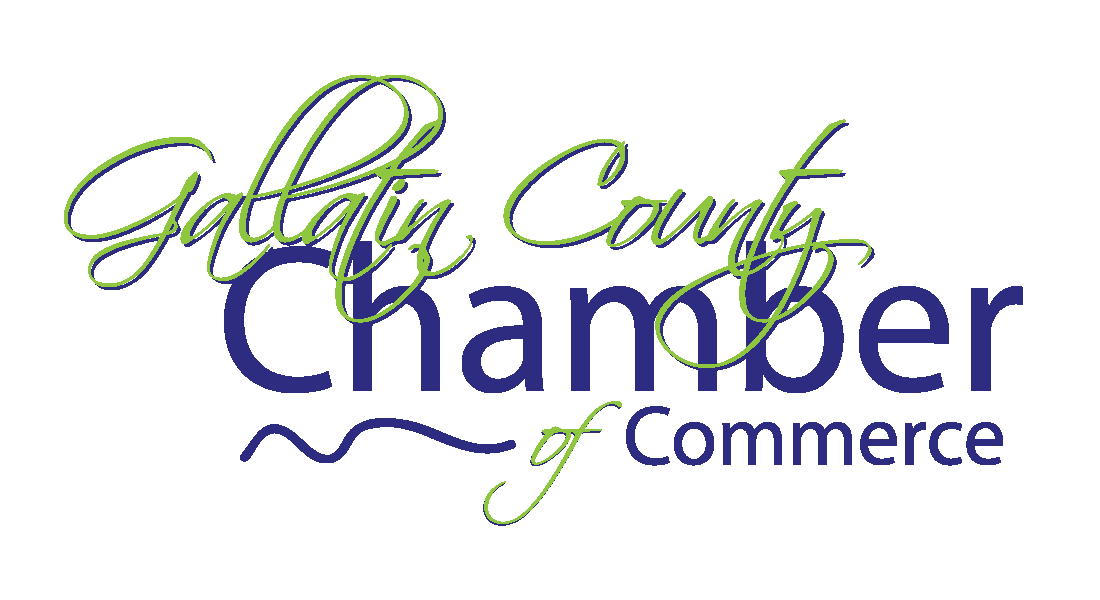 2019 APPLICATIONName of Organization: ____________________________________________________Please answer each of the following questions, to the best of your knowledge. Answers can be typed or handwritten on an additional sheet of paper.Describe this business or organization including its mission/vision, what basic products or services it offers, a brief history of the organization, and any other information to help others learn about what makes it unique. (500 words or less)Why do you think this business or organization deserves to be recognized with the Gallatin County Chamber of Commerce Award of Excellence? (300 words or less)Give a specific example of how this business or organization supports the Gallatin County Chamber of Commerce such as Leadership Gallatin County, Board of Directors, or contributions such as product donations or sponsorships. (100 words or less)Applications must be received by 4:30 p.m. on November 22, 2019 by one of the following ways:Dropped off at the Cooperative Extension Office, 395 US 42 W, Warsaw, KYEmailed to gallatincochamber@gmail.comMailed to PO Box 646 Warsaw, KY 41095